Publicado en Sevilla el 09/06/2017 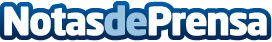 La mamoplastia de aumento, una intervención cada vez más habitual La intervención de aumento de mamas en Sevilla o mamoplastia de aumento es uno de los procedimientos de cirugía estética más comunes. Su objetivo no es otro que modificar el tamaño y la forma del pecho femenino para mejorar la silueta, corregir la reducción del pecho tras algunos embarazos o corregir una diferencia de tamaño entre ambas mamas. Datos de contacto:Gonzalo V.Nota de prensa publicada en: https://www.notasdeprensa.es/la-mamoplastia-de-aumento-una-intervencion Categorias: Medicina Andalucia Belleza http://www.notasdeprensa.es